Math Projects for 4/6-4/101.	Measure five things in your house.  Put them in order from longest to shortest.Longest	_________________ is ________ cm_________________ is ________ cm_________________ is ________ cm_________________ is ________ cmShortest	_________________ is ________ cm2.	Look at a clock and write three times and what you were doing at that time.At __________________ I was _____________________.At __________________ I was _____________________.At __________________ I was _____________________.Make a picture graph about your family’s favorite animal. Which animal got the most votes? Which got the least votes? What is the difference between them?Make tally marks to show how many votes you got.4A. You go to the store and buy a pencil and notebook.  The pencil was 22 cents and the notebook was 73 cents.  How much did you spend?  What coins would you use?  B.  How much is 1 dollar, 2 dimes, and 3 pennies?  C.  How much is 4 quarters and 3 nickels?  Add and subtract the following numbers:  435             	  436              	  322              	  54              	 73               	 60+146              	+306             	+356             	- 8              	-28               	-48Language Arts projects for 4/6-4/10Write 5 words with a ______ o ______ e pattern like lane.Write 5 words with a ______ u _______e pattern like Mike.Write 3 words that rhyme with the following words: noon, zoo/new/through/who, tooth, room, and food.Write how to make your favorite sandwich.I like _____________________________________________ best.First, _________________________________________________.Then, _________________________________________________.Next, _________________________________________________.Last, _________________________________________________.  Read about trains and write and draw how transportation has changed. (I attached the story.)Journal what you are doing every day.  Write at least 3 sentences every day.Handwriting- Write John 3:16 as neatly as you can.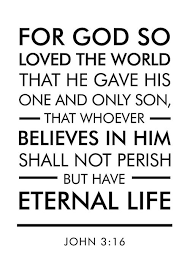 Favorite Animals12345